PEMBERDAYAAN KELOMPOK TANI DESA PLANDIREJO KABUPATEN BLITAR MELALUI PELATIHAN PEMBUATAN PUPUK ORGANIK LAPORAN KULIAH KERJA NYATA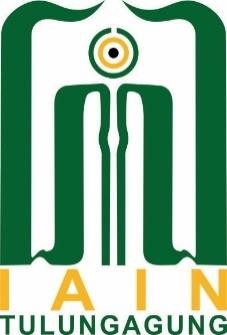 Oleh:Dosen Pembimbingan LapanganDr. Ginanjar Amtajaya Mangkunegara, M.ScLEMBAGA PENELITIAN DAN PENGEMBANGAN MASYARAKAT UNIVERSITAS ISLAM NEGERI SAYYID ALI RAHMATULLAH TULUNGAGUNG2023HALAMAN PENGESAHANJudul	:Ketua Kelompok	:Data DPLNama	:NIP/NIDN	:Pangkat/golongan	:Fakultas	:Jurusan	:Bidang Keahlian	:Jumlah anggota pelaksana :Jangka waktu kegiatan	:Bentuk Kegiatan	:Sumber dana	:Mengetahui	Ketua Pelaksana,DPLDr. Ginanjar Amtajaya Mangkunegara, M.Sc.	Arif Riza AziziNIP. 1999200030002000	NIM. 20162891156Menyetujui,Ketua LP2MProf. Dr. Ngainun Naim, M.H.INIP. 197507192003121002ABSTRAKPEMBERDAYAAN KELOMPOK TANI DESA PLANDIREJO KABUPATEN BLITAR MELALUI PELATIHAN PEMBUATAN PUPUK ORGANIKRingksan ini mengulas tentang secara singkat tentang isi dari kegiatan yang telah diselenggarakan. Dimulai dari analisa situasi hingga metode yang digunakan serta hasil yang muncul dari pengabdian tersebut.TIM PELAKSANA KEGIATAN PENGABDIANTulisankan siapa saja yang dilibatkan menjadi tim pada kegiatan KKN VDR ini. Baik dosen maupun mahasiswa yang terlibat ditulis identitasnya. Berikan deskrispi masing- masing tugas personil.KATA PENGANTARDAFTAR ISIHalaman Sampul Halaman pengesahanAbstrakKata pengantarDaftar isi. BAB I PendahuluanProfil Desa SingkatAnalisis potensi yang dikembangkanIdentifikasi dan perumusan masalahTinjauan Pustaka (Berisi jurnal/laporan pengabdian lain yang mirip).BAB II Paparan DataProfil DesaStruktur DesaPotensi Desa (Hasil Mapping, Transektoral, dan wawancara)BAB III Tujuan, Manfaat dan Kerangka Pemecahan MasalahTujuan KegiatanManfaat KegiatanKerangka pemecahan masalahBAB IV Pelaksanaan KegiatanRundown kegiatanKhalayak sasaranRelevansi bagi masyarakat Hasil kegiatanPendapat Para Tokoh atau PesertaBAB V Kesimpulan dan saranKesimpulan SaranDAFTAR PUSTAKALAMPIRAN-LAMPIRANDaftar hadir pesertaMateri pelatihanJadwal kegiatanfoto-foto kegiatanKegiatan Unggulan lainKegiatan harianBAB I PENDAHULUANPROFIL DESAProfil desa berisi pengantar singkat untuk pembaca sebagai gambaran umum sebuah desa. Misalnya letak desa, atau jalur akses jalan menuju desa, atau hal lainyya yang merupakan gambaran umum desa yang digunakan lokasi pengabdian.ANALISIS POTENSI DESASetelah mapping potensi, transektoral dan pekerjaan observasi lain selesai, tim KKN akan menemukan beberapa potensi desa yang bisa dikembangkan. Cantumkan di sini beberapa potensi desa yang mampu dikembangkan secara ringkas.IDENTIFIKASI DAN PERUMUSAN MASALAHSetelah penyebutan beberapa potensi desa di atas, selanjutnya adalah analisis mengapa potensi yang akan dijadikan obyek pengabdian lebih layak diangkat daripada tema yang lain.TINJAUAN PUSTAKABerisi beberapa judul jurnal atau buku pengabdian lainnya yang bertemakan dengan tema yang sama dengan pengabdian yang dilakukan oleh para peserta KKN. Kemudian berilah argumen apa yang membedakan pengabdian yang ada di laporan ini dengan pengabdian yang lain yang sudah disebutkan.BAB IIPAPARAN DATAPROFIL DESASudah jelasSTRUKTUR DESASudah jelasPOTENSI DESA (HASIL MAPPING, TRANSEKTORAL, DAN WAWANCARA)Sudah jelasBAB IIITUJUAN, MANFAAT DAN KERANGKA PEMECAHAN MASALAHTujuan KegiatanBeri secara rinci tujuan kegiatan.Manfaat kegiatanBerikan paparan secara rinci tentang tujuan kegiatanKerangka Pemecahan masalahSampaikan tentang kerangka pemecahan masalah dari masalah yang sudah anda paparan. Tampakkan cara pemecahan masalahnya. Boleh diberikan isian tentang strategi yang digunakan dalam menyelesaikan masalah yang ada.BAB IV PELAKSANAAN KEGIATANRUNDOWN KEGIATANSudah jelasKHALAYAK SASARANSudah jelasRELEVANSI BAGI MASYARAKAT Sudah jelasHASIL KEGIATANSudah jelasPENDAPAT PARA TOKOH ATAU PESERTASudah jelasBAB VKESIMPULANKESIMPULANSudah jelasSARANSudah jelasDAFTAR PUSTAKALAMPIRAN-LAMPIRANJadwal KegiatanFoto-foto Kegiatan dan pamfletSertakan tiga foto saja untuk mewakili kegiatan anda. Dan sertakan pamflet kegiatan anda. Contoh Foto Pembuatan Vaksi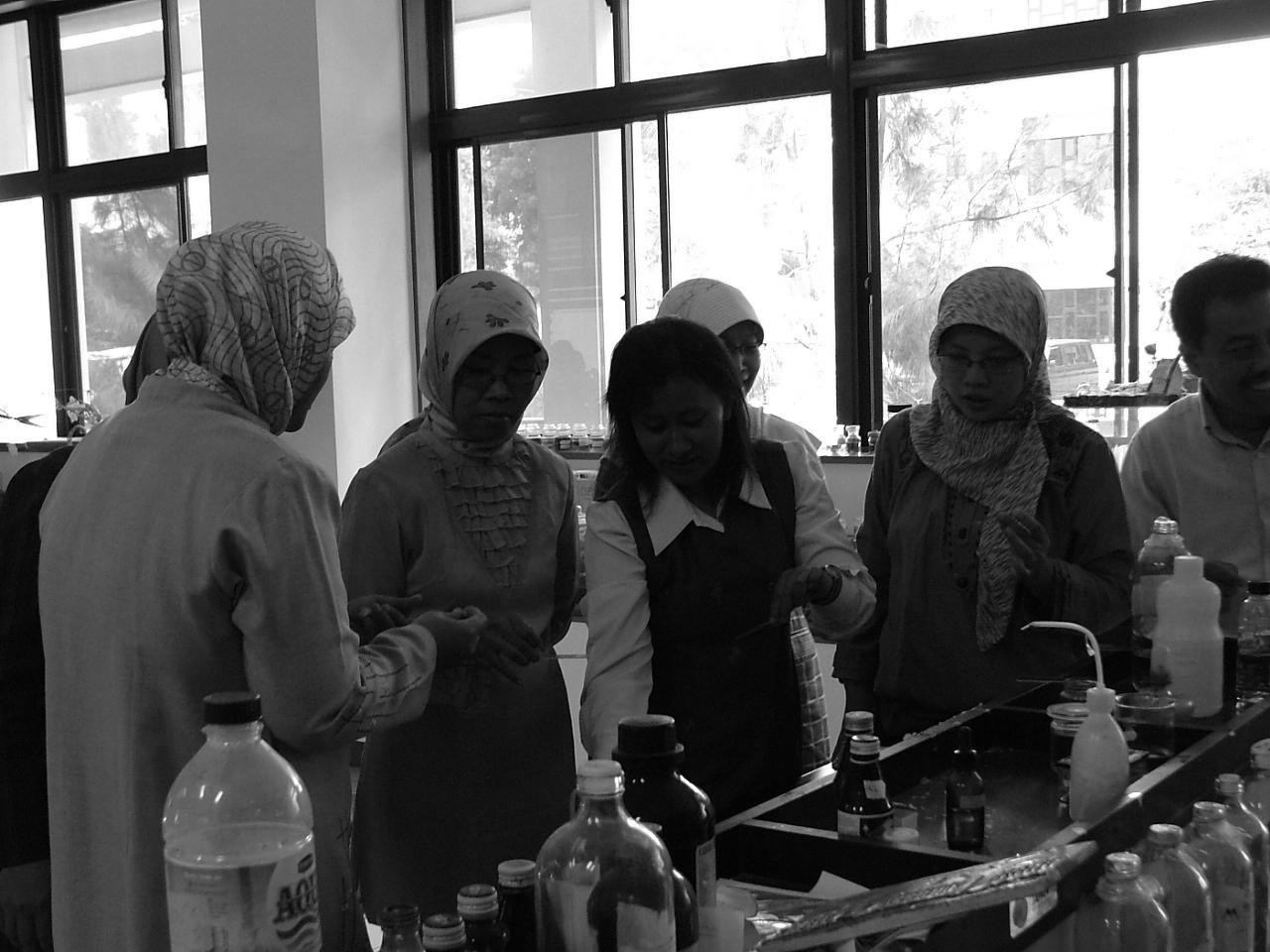 NONAMA MAHASISWANIM12AHMAD GUSTI NUR YAHYADEWI FITRIA NUR LAILA112112112112114115NoWaktuKegiatanTempatPnggungjawabKeterangan